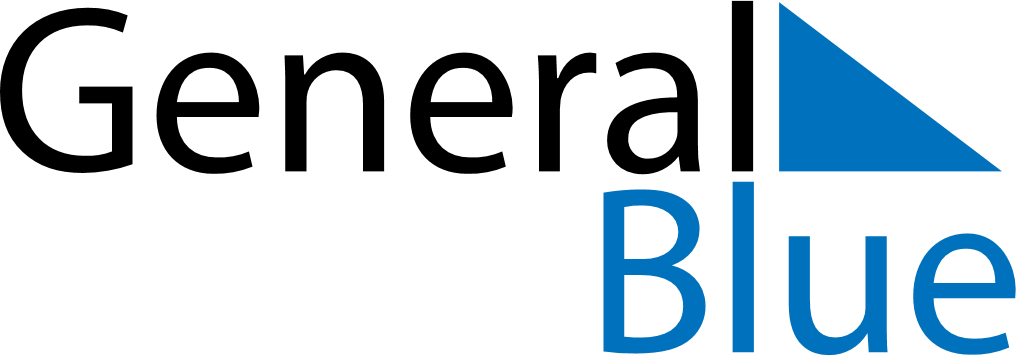 2025 - Q2El Salvador 2025 - Q2El Salvador 2025 - Q2El Salvador 2025 - Q2El Salvador 2025 - Q2El Salvador 2025 - Q2El Salvador AprilSUNMONTUEWEDTHUFRISATApril12345April6789101112April13141516171819April20212223242526April27282930AprilMaySUNMONTUEWEDTHUFRISATMay123May45678910May11121314151617May18192021222324May25262728293031MayJuneSUNMONTUEWEDTHUFRISATJune1234567June891011121314June15161718192021June22232425262728June2930JuneApr 17: Maundy ThursdayApr 18: Good FridayApr 19: Easter SaturdayApr 20: Easter SundayMay 1: Labour DayMay 7: Soldier’s DayMay 10: Mother’s DayJun 17: Father’s DayJun 22: Día del Maestro